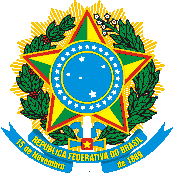 MINISTÉRIO DA EDUCAÇÃOSecretaria de Educação Profissional e TecnológicaInstituto Federal de Educação, Ciência e Tecnologia Sul-rio-grandensePró-Reitoria de Pesquisa, Inovação e Pós-graduaçãoANexo iFORMULÁRIO de INSCRIÇÃO DE PROJETOS DE PROMOÇÃO ÀS INDICAÇÕES GEOGRÁFICASdados do PROJETOdados do PROJETOdados do PROJETOdados do PROJETOdados do PROJETOdados do PROJETOdados do PROJETOTítulo do ProjetoTítulo do ProjetoTítulo do ProjetoTítulo do ProjetoTítulo do ProjetoTítulo do ProjetoTítulo do ProjetoEixo do ProjetoEixo do ProjetoEixo do ProjetoEixo do ProjetoEixo do ProjetoEixo do ProjetoEixo do Projeto(   ) Eixo I - Diagnóstico sobre o potencial Indicação Geográfica (IGs) ou Marca Coletiva (MC)(   ) Eixo II - Estruturação de Indicações Geográficas(   ) Eixo I - Diagnóstico sobre o potencial Indicação Geográfica (IGs) ou Marca Coletiva (MC)(   ) Eixo II - Estruturação de Indicações Geográficas(   ) Eixo I - Diagnóstico sobre o potencial Indicação Geográfica (IGs) ou Marca Coletiva (MC)(   ) Eixo II - Estruturação de Indicações Geográficas(   ) Eixo I - Diagnóstico sobre o potencial Indicação Geográfica (IGs) ou Marca Coletiva (MC)(   ) Eixo II - Estruturação de Indicações Geográficas(   ) Eixo I - Diagnóstico sobre o potencial Indicação Geográfica (IGs) ou Marca Coletiva (MC)(   ) Eixo II - Estruturação de Indicações Geográficas(   ) Eixo I - Diagnóstico sobre o potencial Indicação Geográfica (IGs) ou Marca Coletiva (MC)(   ) Eixo II - Estruturação de Indicações Geográficas(   ) Eixo I - Diagnóstico sobre o potencial Indicação Geográfica (IGs) ou Marca Coletiva (MC)(   ) Eixo II - Estruturação de Indicações Geográficas3. Resumo do Projeto3. Resumo do Projeto3. Resumo do Projeto3. Resumo do Projeto3. Resumo do Projeto3. Resumo do Projeto3. Resumo do Projetodados do (A) SERVIDOR (a) / proponentedados do (A) SERVIDOR (a) / proponentedados do (A) SERVIDOR (a) / proponentedados do (A) SERVIDOR (a) / proponentedados do (A) SERVIDOR (a) / proponentedados do (A) SERVIDOR (a) / proponentedados do (A) SERVIDOR (a) / proponente1. Nome completo1. Nome completo1. Nome completo1. Nome completo1. Nome completo1. Nome completo1. Nome completoCampusCampusCampusCampusCampusCampusCampusGraduaçãoGraduaçãoGraduaçãoGraduaçãoGraduaçãoGraduaçãoGraduaçãoTitulação máximaTitulação máximaTitulação máximaTitulação máximaTitulação máximaTitulação máximaTitulação máximaEspecialização(   )Especialização + RSCII (   )Especialização + RSCII (   )Mestrado (   )Mestrado + RSCIII (   )Mestrado + RSCIII (   )Doutorado(   )Área da titulação máximaÁrea da titulação máximaÁrea da titulação máximaÁrea da titulação máximaÁrea da titulação máximaÁrea da titulação máximaÁrea da titulação máximaLink do currículo lattesLink do currículo lattesLink do currículo lattesLink do currículo lattesLink do currículo lattesLink do currículo lattesLink do currículo lattes6. RG NO6. RG NOÓrgãoUFUFData de emissãoData de emissão7. CPF NO      7. CPF NO      7. CPF NO                         8. Telefone (s) com DDD                   8. Telefone (s) com DDD                   8. Telefone (s) com DDD                   8. Telefone (s) com DDD9. E-mail institucional:9. E-mail institucional:9. E-mail institucional:9. E-mail institucional:9. E-mail institucional:9. E-mail institucional:9. E-mail institucional:DEMAIS INTEGRANTES DA EQUIPE DO PROJETODEMAIS INTEGRANTES DA EQUIPE DO PROJETODEMAIS INTEGRANTES DA EQUIPE DO PROJETODEMAIS INTEGRANTES DA EQUIPE DO PROJETODEMAIS INTEGRANTES DA EQUIPE DO PROJETODEMAIS INTEGRANTES DA EQUIPE DO PROJETODEMAIS INTEGRANTES DA EQUIPE DO PROJETONome do participanteCampusTipo de vínculoFunção na equipeLink do currículo lattes(   ) Servidor público federal(   ) Estudante técnico (   ) Estudante nível superior (   ) Externo(   ) Colaborador Externo(   ) Extensionista(   ) Voluntário(   ) Servidor público federal(   ) Estudante técnico (   ) Estudante nível superior (   ) Externo(   ) Colaborador Externo(   ) Extensionista(   ) Voluntário(   ) Servidor público federal(   ) Estudante técnico (   ) Estudante nível superior (   ) Externo(   ) Colaborador Externo(   ) Extensionista(   ) Voluntário(   ) Servidor público federal(   ) Estudante técnico (   ) Estudante nível superior (   ) Externo(   ) Colaborador Externo(   ) Extensionista(   ) Voluntário